SMLOUVA o výkonu autorského dozoru projektantaČíslo smlouvy objednatele: 06EU-002870Číslo smlouvy zhotovitele: 34/2016ISPROFIN: 500 1 11 0007.26869	1.	ÚVODNÍ USTANOVENÍ:1. Smluvní strany:Objednatel: Ředitelství silnic a dálnic ČR, Na Pankráci 546/56, 140 00 Praha 4 Zastoupené: Ing. Zdeňkem Kuťákem, pověřeným řízením Správy Plzeň, oprávněn jednat ve věcech smluvních: Ing. Zdeněk Kuťák tel: 377 333 757, fax: 377 422 625 , e-mail: zdeněk.kutak@rsd.cz oprávněn jednat ve věcech technických: Jan Weber tel: 377 333 744, e-mail: jan.weber@rsd.cz lč: 659 93 390DIČ: CZ65993390Bankovní spojení: KB Praha, č. účtu: 51-1422200277/0100(dále jen ”objednatel” na straně jedné)Zhotovitel : D PROJEKT PLZEŇ Nedvěd s.r.o.Utušice 66, 332 09 ŠtěnovicePracoviště: Koterovská 177, 326 OO Plzeň telefon: 377483323 fax:	377483324,8 bankovní spojení: Komerční banka a.s., Plzeň číslo účtu: 35-5640260217/01 OO lč: 26388791 DIČ : CZ26388791Osoby oprávněné jednat a podepisovat ve věcech právních této smlouvy :Hana Nedvědová — statutární zástupceIng. Petr Budín — statutární zástupce(dále jen ”zhotovitel” na straně druhé)	2. Název akce:	„I/20 Plzeň, Studentská ulice. úsek Plaská - Gerská ”	11.	PŘEDMĚT PLNĚNÍ:Předmětem této smlouvy je:výkon autorského dozoru (dále jen AD) zhotovitele zadávací dokumentace stavby po dobu realizace stavby „I/20 Plzeň Studentská ulice úsek Plaská - Gerská”.AD se bude týkat SO :SO 1 Ola Komunikace - průtah I/20 o SO 155 Dopravně inženýrská opatření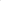 SO 3 IO Kanalizace dešťováVýkon AD bude prováděn jako občasná činnost v zájmu objednatele, dle jeho požadavků a v souladu s platnými předpisy, zejména TKP kapitola I příloha 5.Výkon AD zahrnuje zejména činnosti:účast AD na odevzdání staveniště objednatelem (na vyzvání objednatele), účast AD na kontrolních dnech svolaných pozvánkou objednatele nebo TDS stavby (telef. vyzvání pracovníka AD 3 dny předem), účast AD na dalších jednáních vyžádaných objednatelem nebo TDS stavby, návštěva staveniště za účelem kontroly a konzultace vyžádané objednatelem nebo TDS stavby, zabezpečení dodržení projektu s přihlédnutím na podmínky určené stavebním povolením a poskytování potřebných vysvětlení pro plynulost výstavby, vyjádření k požadavkům na větší množství výrobků a výkonů oproti projednané dokumentaci, případné změny dokumentace objednané během stavby objednatelem nebo TDS stavby se souhlasem objednateleZa odpracované hodiny v rámci plnění předmětu smlouvy se považují: doba přípravy, doba vypracování požadovaných úkolů.Za výkon AD se nepovažuje:účast na kontrolních dnech a jiných jednáních, na které nebyl zhotovitel pozván objednatelem či technickým dozorem zadavatele stavby nebo se k takovému pozvání nepřipojil	111. 	DOBA PLNĚNÍ:I Výkon AD bude prováděn průběžně, po dobu stavby až do kolaudace stavby, dle požadavků objednatele, resp. TDS stavby. předpoklad zahájení stavby: 09/2016  předpoklad ukončení stavby: 10/2018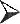 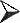 Dodržení doby plnění ze strany zhotovitele je závislé na řádném a včasném spolupůsobení objednatele dohodnutého v této smlouvě. Po dobu prodlení objednatele s poskytnutím spolupůsobení není zhotovitel v prodlení se splněním závazku.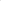 Autorský dozor bude plněn v místě stavby, a dále dle dohody konzultacemi v sídle, resp. na kontaktní adrese objednatele nebo zhotovitele, nebo na jiném místě určeném objednatelem po dohodě se zhotovitelem.IV. CENA:l . Cena za výkon autorského dozoru je stanovena dohodou smluvních stran, dle zákonač. 526/1990 Sb., o cenách v platném znění, jako cena obvyklá v místě plnění .Předpokládaný rozsah autorského dozoru během stavby •2. Žádné změny nákladů na pracovní síly, materiál a jiné dodávky pro dílo neovlivní cenu za hodinu výkonu činnosti dle nabídky a zhotovitel nemůže uplatnit nárok na zvýšení ceny z tohoto důvodu. Cena je platná po celou dobu výstavby až do kolaudace stavby.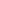 pozn.: V případě změny rozsahu prací bude cena upravena dle skutečnosti v souladu s uvedenými sazbami.PLATEBNÍ PODMÍNKY, FAKTURACE: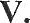 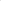 l . Výkon AD bude fakturován na základě dílčích faktur dle skutečně odpracovaných hodin..Součástí faktury bude Deník autorského dozoru odsouhlasený stavebním dozorem objednatele. Vždy nutno uvést ISPROFIN .Smluvní strany se dohodly na tom, že řádně vystavená faktura je splatná ve lhůtě splatnosti 30 dnů ode dne jejího doručení objednateli. V pochybnostech se má za to, že faktura byla objednateli doručena třetí den po odeslání. Povinnost uhradit fakturu je ze strany objednatele splněna dnem odpisu z jeho účtu ve prospěch účtu zhotovitele.V případě, že faktura nebude mít uvedené náležitosti nebo bude vykazovat jiné závady, je objednatel oprávněn tuto obratem vrátit zhotoviteli bez zaplacení. Současně s vrácením faktury sdělí objednatel zhotoviteli důvody vrácení. V závislosti na povaze závady je zhotovitel povinen fakturu včetně jejích příloh opravit nebo nově vyhotovit. Oprávněným vrácením se zastaví původní lhůta splatnosti faktury a nová lhůta splatnosti začíná běžet ode dne doručení objednateli doplněné, opravené nebo nově vyhotovené faktury s příslušnými náležitostmi, splňující podmínky této smlouvy.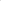 Vl. SMLUVNÍ POKUTY:l . Smluvní strany se dohodly na smluvní pokutě a smluvním úroku z prodlení, jejichž výše je uvedena ve smlouvě pro případ porušení této smlouvy zhotovitelem nebo objednatelem.V případě prodlení objednatele s úhradou faktur má zhotovitel právo požadovat po objednateli smluvní pokutu, která se sjednává ve výši 0,05 % z dlužné částky za každý den prodlení.Pokud se zhotovitel nezúčastní výkonu autorského dozoru, na základě výzvy objednatele, zaplatí smluvní pokutu 1.000,- Kč za každý případ. Při poskytnutí neúplné pomoci během jeho výkonu je zhotovitel povinen zajistit stanoviska, vyjádření či sdělení k požadované změně do termínu stanoveného objednatelem. V případě nedodržení stanoveného termínu zaplatí zhotovitel objednateli smluvní pokutu ve výši 20 % z hodinové sazby AD za každý den prodlení.Zhotovitel prohlašuje, že je pojištěn pojistnou smlouvou pro případ odpovědnosti za škodu vzniklou jinému v souvislosti s činnostmi, které jsou uvedeny ve výpisu z obchodního rejstříku jako jeho předmět podnikání.VII. OSTATNÍ UJEDNÁNÍ:I Zhotovitel bude při zabezpečování činnosti podle čl. II. této smlouvy postupovat s odbornou péčí. Svoji činnost bude zhotovitel uskutečňovat v souladu se zájmy objednatele a podle jeho pokynů, zápisů a dohod oprávněných pracovníků smluvních stran.V rámci svého spolupůsobení se objednatel zavazuje, že v rozsahu nezbytně nutném na vyzvání poskytne spolupráci při předání podkladů, doplňujících údajů, upřesnění, vyjádření a stanovisek, které jsou potřebné v průběhu plnění této smlouvy. Toto spolupůsobení poskytne zhotoviteli v nejbližším možném termínu. Konkrétní lhůtu sjednají smluvní strany v případě, že se bude jednat o spolupůsobení, které nemůže objednatel obstarat vlastními silami.Objednatel a zhotovitel se zavazují, že obchodní a technické informace, které jim byly svěřené smluvním partnerem nepostoupí třetím osobám bez jeho písemného souhlasu nebo tyto informace nepoužijí pro jiné účely než pro splnění podmínek této smlouvy.Zhotovitel neodpovídá za vady, jestliže tyto vady byly způsobeny použitím podkladů předaných mu objednatelem v případě, že zhotovitel ani při vynaložení odborné péče nevhodnost těchto podkladů nemohl zjistit nebo na ně objednatele upozornil a objednatel na jejich použití trval. Zhotovitel rovněž neodpovídá za vady způsobené dodržením nevhodných pokynů daných mu objednatelem, jestliže zhotovitel na nevhodnost těchto pokynů upozornil a objednatel na jejich dodržení trval nebo jestliže zhotovitel tuto nevhodnost nemohl zjistit. 5. Řešení sporů - smluvní strany se zavazují případné spory řešit především dohodou svých  oprávněných zástupců, s vynaložením veškerého úsilí, které lze spravedlivě požadovat, aby tyto spory byly řešeny smírnou cestou.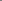 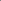 6. Zhotovitel prohlašuje, že má oprávnění vykonávat živnost v rozsahu čl. II. této smlouvy. V případě, kdy objednatel o to požádá, je zhotovitel povinen mu umožnit nahlédnout do živnostenského oprávnění.vlil. ZÁVĚREČNÁ USTANOVENÍ:l . Změny nebo doplňky této smlouvy lze provést na základě dohody obou smluvních stran, musí být stanoveny písemně při dodržení formy základní smlouvy a označeny jako ”dodatek ke smlouvě” s pořadovým číslem.Pro platnost dodatků k této smlouvě se vyžaduje dohoda o celém textu.K návrhu dodatků ke smlouvě se smluvní strany zavazují vyjádřit písemně, ve lhůtě 15 dní od doručení návrhu dodatku druhé straně. Po tuto dobu je tímto návrhem vázána strana, která ho podala.Změna doby plnění předmětu smlouvy z titulu nepředvídaných podstatných překážek bude řešena vzájemnou dohodou bez uplatňování sankcí. Nejasnosti při určení podstatných překážek budou řešeny statutárními zástupci obou smluvních stran.Pokud dojde ze strany objednatele k odstoupení od smlouvy z důvodů nezapříčiněných zhotovitelem, zavazuje se objednatel uhradit odstupné podle rozsahu rozpracovanosti díla ke dni oznámení o odstoupení. Rozsah rozpracovanosti bude písemnou formou vzájemně odsouhlasen oprávněnými zástupci smluvních stran.Odstoupení od smlouvy musí být uskutečněno vždy písemnou formou a nabývá účinnosti dnem doručení takového písemného podání druhé straně. Následky odstoupení od smlouvy se řídí ustanoveními obchodního zákoníku, v platném znění.Tuto smlouvu lze ukončit dohodou smluvních stran. Při ukončení smlouvy jsou smluvní strany povinny vzájemně vypořádat své závazky, zejména si vrátit věci předané k provedení díla, vyklidit prostory poskytnuté k provedení díla a místo provedení díla a uhradit veškeré splatné závazky podle smlouvy; zánikem smlouvy rovněž nezanikají práva na již vzniklé (splatné) majetkové pokuty podle smlouvy.Nestanoví-li tato smlouva jinak, řídí se vztahy jí upravované občanským zákoníkem, v platném znění a souvisejícími právními předpisy.Tato smlouva je vyhotovena ve 4 stejnopisech každý s platností originálu. Každá ze smluvních stran obdrží po 2 oboustranně potvrzených výtiscích.IO. Tato smlouva má 6 stran textu a I přílohu — cenovou nabídku.I l. Smluvní strany prohlašují, že toto je jejich svobodná, pravá a vážně míněná vůle uzavřít obchodní smlouvu a vyjadřují souhlas s celým jejím obsahem. Na důkaz toho připojují oprávnění zástupci smluvních stran své podpisy.12. Smlouva nabývá platnosti a účinnosti podpisem obou smluvních stran.	Datum:  23.8.2016	Hodinová sazba bez DPH500,00 Kč/hod.MAXIMÁLNÍ cena bez DPH235.000,00 KčDPH 21 %49.350,00 KčCELKEM vč. DPH284.350,00 Kč